Самообследование проводилось в соответствии с Положением о порядке проведения самообследования, утвержденным приказом от 27.12.2013 № 127-Д «Об утверждении локальных актов», с приказом 27-Д от 24.03.2015 г. «О проведении процедуры самообследования».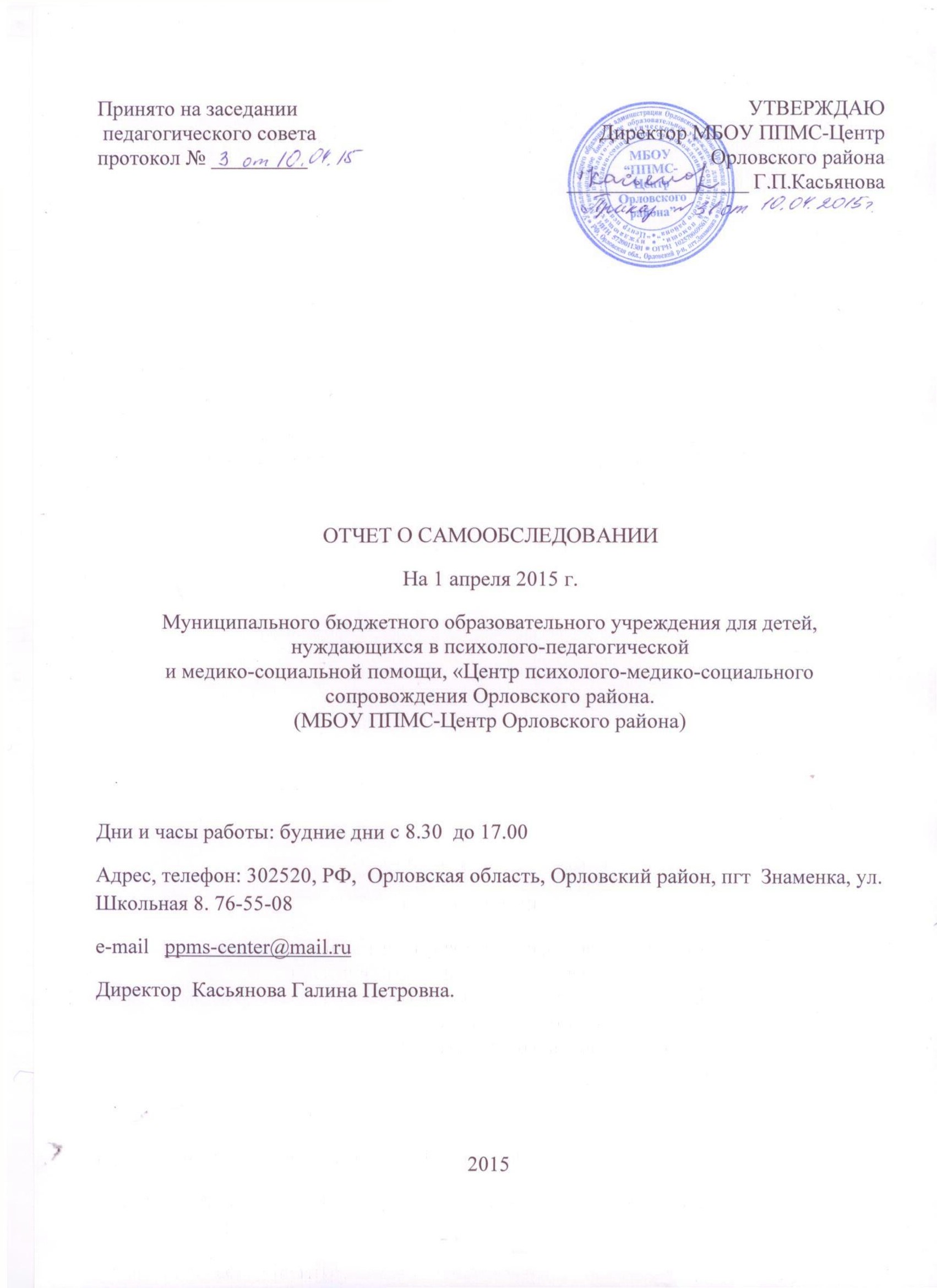 Целью проведения самообследования являются обеспечение доступности и открытости информации о деятельности организации, а также подготовка отчета о результатах самообследования.Общие сведения об организацииПолное наименование организации: муниципальное бюджетное образовательное учреждение для детей, нуждающихся в психолого-педагогической и медико-социальной помощи, «Центр психолого-медико-социального сопровождения Орловского района»Сокращенное название организации: МБОУ  ППМС-Центр Орловского района.Адрес: 302520, РФ,Орловская область, Орловский район, пгт  Знаменка, ул. Школьная 8.Год создания: .Телефон/ факс: (4862) 76-55-08Адрес электронной почты: ppms-center@mail.ruОфициальный сайт: http://bayanovan.wix.com/ppms-orelrn#!Учредитель: Управление общего образования администрации Орловского районаТип ОУ: бюджетное образовательное учреждениеВид ОУ: для детей, нуждающихся в психолого-педагогической и медико- социальной помощи  центр психолого-медико-социального сопровождения.Наличие структурных подразделений: нет.Наличие филиалов: нет.Реализуемые образовательные программы:Дополнительные общеобразовательные программы социально-педагогической направленности. Программы социально-педагогической направленности  ориентированы на изучение психологических особенностей личности, познание мотивов поведения, изучение методик самоконтроля, формирование личности, изучение межличностных отношений, адаптацию в коллективе. Социальное самоопределение детей и развитие детской социальной инициативы является на современном этапе одной из главных задач социально-педагогического направления. А для этого важно сформировать опыт проживания в социуме, очертить профессиональные перспективы. Образовательные программы данной направленности охватывают широкий возрастной диапазон и многофункциональны по своему назначению. Социально-педагогическая направленность включает следующие группы программ: развитие дошкольников (социализация и общение, интеллектуальное развитие, логопедия, подготовка к школе, социокультурная адаптация детей, в том числе мигрантов и др.), занятия с детьми с ОВЗ (коррекция и социокультурная реабилитации детей с ОВЗ, инклюзия),  основы психологии, социологии и права,  профориентация, профилактика.Банковские реквизиты: ИНН – 5720011301КПП – 572001001БИК – 045402001Лицевой счет № 20546Ч41140 в Отделе №20 УФК по Орловской областиНормативно-правовая базаЛицензия на право осуществления образовательной деятельности: серия  бланка РО   регистрационный № 022511, дата выдачи 11 мя ., срок – бессрочная.Кем выдана: Департамент образования, молодёжной политики и спорта Орловской области.Свидетельство о постановке на учет в налоговом органе: серия 57 № 001303136, выдан 10.12.2002 г. Межрайонной ИФНС России №8 по Орловской области (Межрайонная инспекция Федеральной налоговой службы №8 по Орловской области (Территориальный участок по Орловскому району), 5720)  Свидетельство о внесении в единый государственный реестр юридических лиц: серия 57 № 001084695, выдан Межрайонной инспекцией Федеральной налоговой службы России №8 по орловской области 7 мая 2013 г.Устав: утвержден приказом управления общего образования администрации Орловского района  13.10.2014 № 206.Локальные акты:Договоры с родителями (законными представителями) об осуществлении психолого-медико-педагогического сопровождения;Программа развития Центра;Образовательная программа;Учебный план;Годовой план работы Центра;Журнал учёта проверок должностными лицами органов государственного контроля;Инструкции:- по ведению делопроизводства;- по технике безопасности, пожарной и электробезопасности; Расписание занятий; Графики работы сотрудников.В связи с вступлением в действие Федерального закона № 273-ФЗ «Об образовании в Российской Федерации» в Центре в 2014-2015 учебном году были разработаны и обновлены следующие локальные нормативные акты МБОУ ППМС-Центр Орловского районаБыла разработана и зарегистрирована новая редакция Устава.Было переоформлено Приложение к Лицензии на право ведения образовательной деятельности.Документы, касающиеся трудовых отношений:- книга учёта трудовых книжек работников;- приказы по личному составу;- трудовые договоры с работниками;- Коллективный  договор;- Правила внутреннего трудового распорядка;- должностные инструкции работников;- журналы проведения инструктажа по технике безопасности.Структура ЦентраСогласно штатному расписанию на 1.09.2014 года, в Центре имеются следующие ставки (16,25 ст.):- директор - 1- заместитель директора – 1- методист -1- программист -1-  педагог-психолог – 3,5- социальный педагог – 2,25- учитель-дефектолог – 0,5- учитель-логопед – 1- учитель – 1,5- ведущий бухгалтер –1;- завхоз – 1- водитель -1- рабочий по комплексному обслуживанию -0,5С начала учебного года  в Центре работают 10 педагогических работников. В центре создана и работает  психолого-медико-педагогическая комиссия (ПМПК)Функционирует  «Школа приемных родителей» на основании приказа № 34-Д от 07.04.2008г. на основании договора с органом опеки и попечительства, МБОУ ППМС-Центр Орловского района переданы полномочия по подбору и подготовке граждан, выразивших желание стать опекунами или попечителями несовершеннолетних граждан.  В Школе задействованы социальный педагог, педагоги-психологи, другие специалисты   ППМС-Центра. На базе «Школы приемных родителей» создана Служба принимающих семей для детей-сирот и детей, оставшихся без попечения родителей и находящихся в конфликте с законом.Система управления ЦентраУправление Учреждением осуществляется в соответствии с законодательством Российской Федерации и Уставом Центра и строится на принципах единоначалия и самоуправления.Непосредственное руководство и управление Центром осуществляет директор.В соответствии с Уставом формами самоуправления Центра являются: - общее собрание работников Центра, - педагогический совет.Система контроля со стороны руководства центра строится в соответствии с Положением о внутреннем контроле, на основании плана контроля, является эффективной и понятной.Система взаимодействия с организациями-партнерами строится на основе договоров о творческом сотрудничестве. Организация образовательного процессаРежим работы МБОУ ППМС-Центр Орловского района - В МБОУ ППМС-Центр Орловского района установлена 5 - дневная рабочая неделя.  Общим выходным днем является воскресенье. При пятидневной рабочей неделе вторым выходным днем является суббота. Работа  в субботу при необходимости по графику не является работой в выходные дни. Рабочий день в МБОУ ППМС-Центр Орловского района начинается с 8.30 ч., организация учебно-воспитательного процесса осуществляется с 9.00 ч. до 17.00 ч., обеденный перерыв 12.00 – 12.30.Выполнение методической и просветительской  работы специалистом Центра  может осуществляться как непосредственно в образовательном учреждении, так и за его пределами, что предусматривается правилами внутреннего распорядка образовательного учреждения.Условия организации образовательного  процессаЧисленность сотрудников по категориям должностейСтаж работы педагогических работниковПрофессиональный уровень  педагогических работниковСистема работы по повышению квалификации переподготовки педагогических кадров строится на основании Положения о повышении квалификации и переподготовке педагогических работников, направлена на освоение новых методов и приемов работы с детьми. Все педагогические работники своевременно проходят аттестацию, копии документов о присвоении квалификационных категорий хранятся в личных делах работников. Своевременно вносятся соответствующие записи в трудовую книжку.Укомплектованность педагогическими кадрами составляет 100%. Порядок установления заработной платы строится на основании Положения об оплате труда, порядок установления стимулирующих и компенсационных выплат основывается на Положении о порядке установлении выплат стимулирующего и компенсационного характера работникам Центра.Награды педагогических работников Осуществление взаимодействия с организациями других ведомств.За отчётный период в рамках профессиональной деятельности осуществлялось взаимодействие со следующими организациями:Инновационная деятельность.МБОУ ППМС-Центр является членом региональной инновационной площадки «Межпоколенческие отношения в социокультурном пространстве села как фактор нравственного становления личности и граждан»;является  членом научно-исследовательской лаборатории сельской школы Орловского  государственного университета, Департамента образования и молодежной политики Орловской области, Педагогического общества России;Были заключены договоры о сотрудничестве с Федеральным государственным научным учреждением «Институт социальной педагогики» Российской  академии образования г. Москва и договор с ФГБОУ  ВПО «Орловский государственный университет»Материально-техническое обеспечениеЦентр занимает помещение на базе МБОУ «Знаменская средняя общеобразовательная школа Орловского района Орловской области» общей площадью 169,02  м2, 1976 года постройки.  В кабинетах проведен косметический ремонт.Библиотечный фонд насчитывает около 450 томов, ведется систематическая подписка на научно-методические периодические издания. Центр обеспечен компьютерной, множительной техникой, аудиоаппаратурой. В центре создана локальная сеть, приобретены лицензии на использование операционной системы Windows и на использование антивирусов.2. ПОКАЗАТЕЛИ ДЕЯТЕЛЬНОСТИ МБОУ ППМС-Центр Орловского районаНазвание локального нормативного акта, регламентирующего направление/вид деятельностиПравовые основания наличия в образовательной организации Локальные нормативные акты, регламентирующие управление образовательной организациейЛокальные нормативные акты, регламентирующие управление образовательной организациейПоложение об общем собрании работников МБОУ ППМС-Центр Орловского районаЧасть 4 ст. 26 Федерального закона от 29.12.2012 № 273-ФЗ "Об образовании в Российской Федерации" (далее – Федеральный закон "Об образовании в Российской Федерации"), Федеральные государственные образовательные стандарты общего образованияПоложение о методическом объединении педагогов-психологов, социальных педагогов образовательных учреждений Орловского районаЧасть 4 ст. 26 Федерального закона от 29.12.2012 № 273-ФЗ "Об образовании в Российской Федерации" (далее – Федеральный закон "Об образовании в Российской Федерации"), Федеральные государственные образовательные стандарты общего образованияЛокальные нормативные акты, регламентирующие организационные аспекты деятельности ЦентраЛокальные нормативные акты, регламентирующие организационные аспекты деятельности ЦентраПоложение  о правилах приема и отчисления учащихся в МБОУ ППМС-Центр Орловского районаПункт. 8 ч. 3 ст. 28, ч. 2 ст. 30, ч. 9 ст. 55, ч. 5 ст. 55 Федерального закона "Об образовании в Российской Федерации", письмо Минобрнауки России от 01.04.2013 № ИР-170/17 «О Федеральном законе "Об образовании в Российской Федерации"» (далее – Приложение к рекомендациям письма № ИР-170/17)Штатное расписание МБОУ ППМС-Центр Орловского районаПункт 4 ч. 3 ст. 28 Федерального закона «Об образовании в Российской Федерации»Правила внутреннего распорядка учащихся и их родителей (законных представителей)Пункт 1 ч. 3 ст. 28, ч. 2 ст. 30, ч. 2 ст. 55, ст.44,45  Федерального закона "Об образовании в Российской Федерации"Положение о порядке приема и отчисления учащихся ч. 2 ст. 30, ч. 2 ст. 62 Федерального закона "Об образовании в Российской Федерации", п. 19.34 Приложения к рекомендациям письма № ИР-170/17Положение о порядке ознакомления с документамиПункт 18 ч. 1 ст. 34, ч. 2 ст. 55 Федерального закона "Об образовании в Российской Федерации"Положение о порядке и основаниях перевода, отчисления и восстановления обучающихсяч. 2 ст. 30, ч. 2 ст. 62 Федерального закона "Об образовании в Российской Федерации", п. 19.34 Приложения к рекомендациям письма № ИР-170/17Локальные нормативные акты, регламентирующие особенности организации образовательного процессаЛокальные нормативные акты, регламентирующие особенности организации образовательного процессаПоложение, устанавливающее язык, на котором осуществляется образовательная деятельность в МБОУ ППМС-Центр Орловского районаЧасть 6 ст. 14 Федерального закона «Об образовании в Российской Федерации»Локальные нормативные акты, регламентирующие оценку и учет образовательных достижений обучающихсяЛокальные нормативные акты, регламентирующие оценку и учет образовательных достижений обучающихсяПоложение о текущей, промежуточной и итоговой аттестации учащихся МБОУ ППМС-Центр Орловского районаЧасть 3 ст. 17, п. 10 ч. 3 ст. 28, ч. 3 ст. 34, ч. 1 ст. 58 Федерального закона «Об образовании в Российской Федерации», п. 19.34 Приложения к рекомендациям письма № ИР-170/17, Положение о внутренней системе оценки качества образования в МБОУ ППМС-Центр Орловского района Пункт 13 ч. 3, ч. 7 ст. 28 Федерального закона "Об образовании в Российской Федерации", Положение о порядке хранения в архивах Учреждения на бумажных и электронных носителях результатов освоения учащимися образовательных программп. 11 ч. 3 ст. 28 Федерального закона "Об образовании в Российской Федерации"Положение о порядке определения уровня удовлетворенности родителей качеством образовательных услугЛокальные нормативные акты, регламентирующие условия реализации образовательных прогрммЛокальные нормативные акты, регламентирующие условия реализации образовательных прогрммПоложение о рабочих программах Пункт 3 ч. 1 ст. 34 Федерального закона "Об образовании в Российской Федерации", 19.34 Приложения к рекомендациям письма № ИР-170/17Положение об учебном кабинетеПункт 2 ч. 3 ст. 28 Федерального закона "Об образовании в Российской Федерации", Локальные нормативные акты, регламентирующие права, обязанности и ответственность работников образовательной организацииЛокальные нормативные акты, регламентирующие права, обязанности и ответственность работников образовательной организации
Положение о порядке доступа педагогических работников к информационно-телекоммуникационным сетям и базам данных,  учебным и методическим материалам, материально-техническим средствам обеспечения образовательной деятельностиПункт 7 ч. 3 ст. 47 Федерального закона "Об образовании в Российской Федерации", п. 19.34 Приложения к рекомендациям письма № ИР-170/17Положение о порядке реализации права педагогов на бесплатное пользование образовательными, методическими и научными услугами образовательной организацииПункт 8 ч. 3 ст. 47 Федерального закона "Об образовании в Российской Федерации", п. 19.34 Приложения к рекомендациям письма № ИР-170/17Положение о повышении квалификации профессиональной переподготовке педагогических работников МБОУ ППМС-Центр Орловского районаПункт 5 ч. 3 ст. 28, п. 7 ч. 1 ст. 48 Федерального закона «Об образовании в Российской Федерации»Положение об особенностях режима рабочего времени и времени отдыха педагогических работниковЧасть 6 ст. 47 Федерального закона "Об образовании в Российской Федерации"Локальные нормативные акты, регламентирующие образовательные отношенияЛокальные нормативные акты, регламентирующие образовательные отношенияПоложение о комиссии по урегулированию споров между участниками образовательных отношенийПункт 2 ч. 1, ч. 6 ст. 45 Федерального закона "Об образовании в Российской Федерации", п. 19.34 Приложения к рекомендациям письма № ИР-170/17Локальные нормативные акты, регламентирующие открытость и доступность информации о деятельности образовательной организацииЛокальные нормативные акты, регламентирующие открытость и доступность информации о деятельности образовательной организацииПоложение об официальном сайте МБОУ ППМС-Центр Орловского районаПункт 21 ч. 3 ст. 28, ч. 1 ст. 29 Федерального закона «Об образовании в Российской Федерации»Положение о публичном докладе (отчете) МБОУ ППМС-Центр Орловского районаПункт 21 ч. 3 ст. 28, ч. 1 ст. 29 Федерального закона «Об образовании в Российской Федерации»Начало учебного года1 сентября1 сентябряКомплектование  индивидуальных  и групповых занятий. Первичная диагностика.Комплектование основного состава начинается с 1 сентября 2014 года, завершается не позднее 1 октября 2014 года. Комплектование   также осуществляется в течение всего учебного года в зависимости от запросов.Комплектование основного состава начинается с 1 сентября 2014 года, завершается не позднее 1 октября 2014 года. Комплектование   также осуществляется в течение всего учебного года в зависимости от запросов.Начало и окончание учебных занятий15.09.2014 г.- 15.05.2015 г.15.09.2014 г.- 15.05.2015 г.Продолжительность учебного года36 недель36 недельПродолжительность  занятия3-4 года: 15мин.4–5 лет: 20мин.6- 7лет: 30 мин.7-11 лет – 35 мин11-18 лет: 40  мин.3-4 года: 15мин.4–5 лет: 20мин.6- 7лет: 30 мин.7-11 лет – 35 мин11-18 лет: 40  мин.Продолжительность  занятияКонсультативный прием30-90 мин.Тренинговые занятия45-90 мин.Продолжительность переменПерерывы между занятиями по 10-15 минутПерерывы между занятиями по 10-15 минутПромежуточная аттестацияВ середине программы, превышающей 16 часов.В середине программы, превышающей 16 часов.Итоговая аттестация18 – 29 мая18 – 29 маяКатегория персоналаЧисленность (штатных единиц)Административный персонал3Педагогический персонал10Учебно-вспомогательный персонал1Обслуживающий персонал2Итого:16Стаж работыКоличество человек/ доля %До 5 лет1/ 10%5-10 лет0/ 010-15 лет2/ 20%15-20 лет1/ 10%Свыше 20 лет6/ 60%Образование(количество человек/ доля%)Образование(количество человек/ доля%)Образование(количество человек/ доля%)Уровень квалификации (количество человек/ доля %)Уровень квалификации (количество человек/ доля %)Уровень квалификации (количество человек/ доля %)ВысшееСреднееБез образованияВысшая квалификационная категорияПервая квалификационная категория Без категории10/100004/405/501 /10НаградыКоличество человекПочетная грамота Министерства образования и науки РФ1Награды правительства Орловской области и областного Совета Народных Депутатов3Награды Департамента образования и молодежной политики  Орловской области5Награды управления общего образования администрации Орловского района15N п/пПоказателиЕдиница измерения1.Образовательная деятельность (реализация дополнительных индивидуально-ориентированных коррекционно-развивающих общеобразовательных программ)1.1Общая численность учащихся от 0 до 18 лет, в том числе:93 человека1.1.1Детей-сирот и детей, оставшихся без попечения родителей3 человека1.1.2Детей-инвалидов на занятиях4 человека1.1.3Детей с ОВЗ на занятиях7 человек1.1.4Детей-инвалидов, получающих консультации17 человек1.2Численность/удельный вес численности учащихся, занимающихся у 2-х и более специалистов в общей численности учащихся42 человека/  45,2 %1.3.Количество детей, участвующих в тренинговых занятиях на базе образовательных учреждений района242 человека1.4.Количество массовых мероприятий, проведенных образовательной организацией, в том числе:23 единиц1.4.1На муниципальном уровне19 единиц1.4.2На региональном уровне4 единицы1.4.3На межрегиональном уровне-1.4.4На федеральном уровне-1.4.5На международном уровне-1.5Общая численность педагогических работников10 человек1.6Численность/удельный вес численности педагогических работников, имеющих высшее образование, в общей численности педагогических работников10 человек 100 %1.7Численность/удельный вес численности педагогических работников, имеющих высшее образование педагогической направленности (профиля), в общей численности педагогических работников9 человек 90 %1.8Численность/удельный вес численности педагогических работников, имеющих среднее профессиональное образование, в общей численности педагогических работников0 человек/%1.9Численность/удельный вес численности педагогических работников, имеющих среднее профессиональное образование педагогической направленности (профиля), в общей численности педагогических работников0 человек/%1.10Численность/удельный вес численности педагогических работников, которым по результатам аттестации присвоена квалификационная категория, в общей численности педагогических работников, в том числе: 9 человек 90 %1.10.1Высшая4 человек 40%1.10.2Первая5 человек 50%1.11Численность/удельный вес численности педагогических работников в общей численности педагогических работников, педагогический стаж работы которых составляет:1.11.1До 5 лет1 человека 10%1.11.2Свыше 30 лет2 человека 20%1.12Численность/удельный вес численности педагогических работников в общей численности педагогических работников в возрасте до 30 лет1 человека 10 %1.13Численность/удельный вес численности педагогических работников в общей численности педагогических работников в возрасте от 55 лет2 человека 20%1.14Численность/удельный вес численности педагогических и административно-хозяйственных работников, прошедших за последние 5 лет повышение квалификации/профессиональную переподготовку по профилю педагогической деятельности или иной осуществляемой в образовательной организации деятельности, в общей численности педагогических и административно-хозяйственных работников13 человек 93 %1.15Количество публикаций, подготовленных педагогическими работниками образовательной организации:1.15.1За 3 года17 единиц1.15.2За отчетный период9 единиц2.Инфраструктура2.1Количество компьютеров 7 единиц 2.2Количество помещений для осуществления образовательной деятельности, в том числе:2.2.1Учебный кабинет2 единиц2.2.2Методический кабинет1 единиц2.2.3Тренинговый зал1 единиц3.Другие действия по оказанию государственной услуги3.1. Диагностика, в том числе:2497 3.1.2Численность детей, прошедших комплексное психолого-медико-педагогическое обследование218 человек3.1.3.Численность детей, принявших участие в мониторингах1382 человек3.2.Психолого-медико-педагогическое и социально-педагогическое консультирование, в том числе:1159 человек3.2.1Численность детей и родителей, получивших консультации629 человек3.2.2.Численность педагогических работников, получивших консультации  и работников сопричастных организаций530 человек3.3.Количество развивающих занятий 2109 занятий3.4.Количество граждан, желающих взять ребенка в семью, прошедших обучение в «Школе приемных родителей»21 человека/ 799,5 часов занятий